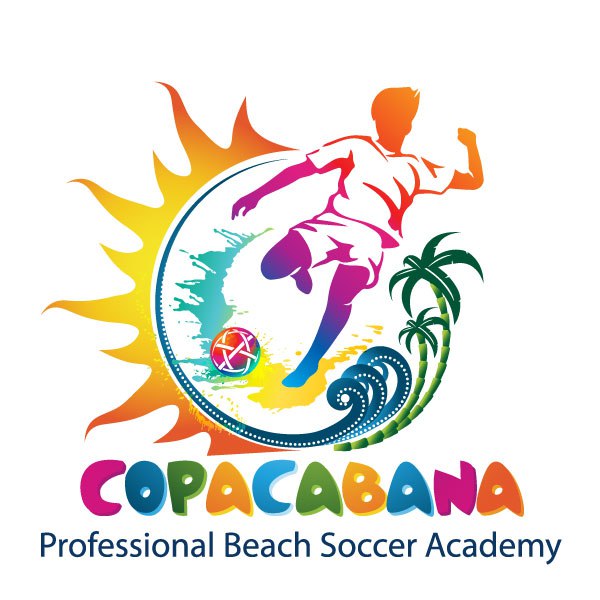 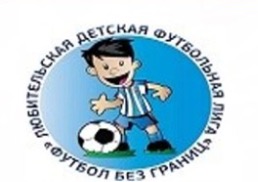        «УТВЕРЖДЕНО»                                                              «УТВЕРЖДЕНО»        Ген. Директор                                                                    Директор ЛДФЛ                 ПАПФ «COPACABANA»                                                «Футбол без границ»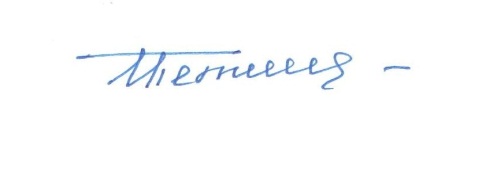         ______________________                                                  ___________________                   Р.В. ПАЧЕВ                                                                И.Р. ПЕТРЕЙКИТЕР Е Г Л А М Е Н ТПроведения чемпионата среди  детей 2010-2011 и 2012 г.р., по пляжному футболу сезона 2018-2019г.,среди детских садов г.о. Химки.  Профессиональной Академией Пляжного Футбола «COPACABANA»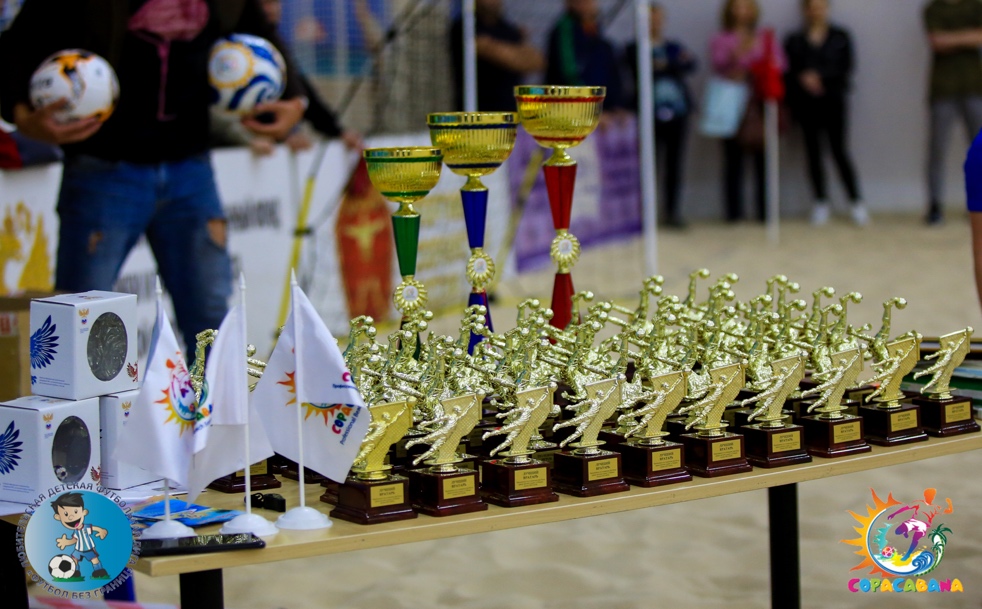 ХИМКИ            2018СОДЕРЖАНИЕ ПУНКТ					РАЗДЕЛ           			  	         СТР.     1.                      Цели и задачи проведения Чемпионата                                   стр. 3     2.                       Место и время проведения Чемпионата                                 стр. 4     3.                                Руководство Чемпионата                                                стр. 4     4.                      Документы для участия в Чемпионате                                    стр. 5         5.                                  Участники Чемпионата                                                 стр. 5     6.                                       Экипировка участников                                           стр. 6     7.                           Условия проведения Чемпионата                                       стр. 6     8.                                        Определение результатов                                       стр. 8     9.                                            Нарушение Регламента                                       стр. 8    10.                                 Судейство Чемпионата                                                 стр. 9    11.                               Финансовые условия соревнований                             стр. 10    12.                                                        Заявки                                                      стр. 10    13.                                                        Зрители                                                    стр. 10    14.                             Награждение победителей и призеров                            стр. 10      15.                                        Информационная поддержка                                 стр.11Настоящий Регламент является руководящим документом проведения чемпионата по пляжному футболу сезона 2018-2019г., возрастной категории детей 2010-2011 и 2012 г.р., среди детских садов г.о. Химки. Контроль, за проведением соревнований, осуществляет Профессиональная Академия Пляжного Футбола «COPACABANA».1.Цели и задачи Чемпионата 1.1 Целями Чемпионата являются:- формирование физически и духовно здорового подрастающего поколения;- пропаганда здорового образа жизни, профилактика и охрана здоровья детей;- развитие и популяризация пляжного-детского футбола в г.о. Химки;- массовое привлечение детей заниматься пляжным футболом к систематическим занятиям; - организация спортивно-массовой, физкультурно-оздоровительной и воспитательной работы среди детей и молодежи;1.2. Чемпионат по пляжному футболу среди детских команд ставит перед собой решение следующих задач: - поддержка и реализация мероприятий, ориентированных на приобщение детей к занятиям физической культурой и спортом; - ознакомление и вовлечение в спортивный-игровой процесс детей и подростков для изучения разных видов футбола;- популяризация спорта, усиление физкультурно-спортивной работы с учащимися во вне учебного времени. (в том числе по месту жительства);- определение лучших дошкольных образовательных учреждений по работе с юными футболистами;- развитие материальной базы и предоставление больших возможностей для занятия спортом;2.Место и время проведения Чемпионата.       2.1 Сроки проведения: с 31 октября 2018 г., по 1 мая 2019г. Место проведения турнира: Центр пляжных видов спорта С.С.С.Р., г. Химки, улица Кирова 24. Пляжный центр "ЛЕТО"Москва,пр-т Маршала Жукова, д.4, стр.2В программе Чемпионата по пляжному футболу сезона 2018-2019г.:31 октября 2018г.          9.00 – Сбор команд.9.15 – Разминка.9.30 – Открытие чемпионата по пляжному футболу.10.00 – Начало игр.11.30 – Окончание игрового дня.3.Руководство проведением чемпионата по пляжному футболу сезона 2018-2019г.3.1. Общее руководство организацией и проведением чемпионата осуществляетОрганизационный Комитет ПАПФ «COPACABANA». Непосредственное проведение соревнований осуществляет главная судейская коллегия ПАПФ«COPACABANA».3.2. При возникновении ситуации, связанной с организацией и проведением чемпионата, решение которой невозможно настоящим Регламентом, Организационный Комитет вправе принимать решения по разрешению спорных ситуаций по своему усмотрению и информировать об этом участников Соревнований.3.3. Вся официальная информация по организации и проведению чемпионата, включая решения Организационного Комитета, будет размещаться на официальных сайтах организаторов чемпионата. 3.4. Все результаты чемпионата и решения Организационного Комитета получают статус официальных только после размещения по указанным адресам. Получить официальные разъяснения Организационного Комитета можно, отправив письменный запрос.3.5. Обеспечением мер безопасности участников занимаются организаторы в месте проведения соревнований.               4. Документы для участия в Чемпионате  4.1.  Для участия в Чемпионате команде-участнице необходимо:-Оповестить о желании участвовать в чемпионате по пляжному футболу сезона 2018-2019г.,  до 15.10.2018г. (по электронной почте или по телефону);4.2. При прохождении мандатной комиссии в ПАПФ «COPACABANA» каждая      команда обязана предоставить следующую документацию в срок до 15.10.2018г:-заявка на участие в празднике с визой врача и печатью выставляемой организации;     5. Участники чемпионата по пляжному футболу 5.1. В чемпионате участвуют детские сады г.о. Химки, удовлетворяющие возрастным требованиям и зарегистрированные в ПАПФ «COPACABANA». 5.2. Возрастная категория участников чемпионата:     -категория воспитанники дошкольных образовательных учреждений г.о. Химки, дети возрастом 2010-2011 и 2012 г.р.      6. Экипировка участников6.1. Игроки команд должны быть одеты в футболку и шорты любого цвета.6.2. Игровые манишки разных цветов предоставляют организаторы.7. Условия проведения.7.1. Все игры чемпионата проводятся по «Правилам игры в пляжный футбол 2005г.» установленными Московской Ассоциацией пляжного и мини футбола (МАПИМФ), и в соответствии с настоящим Регламентом принятым Организационным Комитетом.7.2. Игры проводятся по круговой системе, каждый с каждым. По количеству набранных очков определяются призовые места. В случае равенства очков у команд, команда занимающая место выше определяется по разнице мячей. В случае одинаковой разницы команда, стоящая выше, определяется по количеству забитых мячей.  В случае равенства забитых мячей, команда стоящая выше определяется по личным встречам.7.3. Игры пройдут в Центре пляжных видов спорта С.С.С.Р.7.4. Команды   2010-2011 и 2012г.р. играют официальным пляжным мячом №5.Продолжительность игр – 2 тайма по 10 минуты грязного времени (количество участников на поле 4+1) с перерывом в 3 минуты. Количество участников в заявке 10 человек.               8.Определение результатов.   Система начисления очков: за победу – 3 очка, за победу в серии пенальти-2 очка, поражение – 0 очков              9.Нарушение требований регламента.9.1. Нарушение правил: предупреждения (желтые карточки), полученные в ходе соревнований, суммируются. Игрок, набравший 3 желтые карточки, автоматически пропускает одну игру; игрок, удаленный с поля за два предупреждения или получивший красную карточку, не имеет право принимать участие в следующей игре.                10.Судейство соревнований.10.1 Судейство осуществляется в соответствии с «Правилами игры в пляжный футбол 2005г» установленными Московской Ассоциацией пляжного и мини футбола (МАПИМФ). Матчи обслуживают тренера ПАПФ « COPACABANA».                11.Финансовые условия соревнований.11.1. В целях обеспечения чемпионата по пляжному футболу сезона 2018-2019г., все финансовые расходы берет на себя ПАПФ «COPACABANA» и спонсоры.  Покрываются следующие расходы: аренда, оплата за судейство, вознаграждение обслуживающему персоналу, приобретение наградной и сувенирной атрибутики, подготовка и выпуск информационных материалов, организация культурных мероприятий, обеспечение безопасности турнира и медицинского обслуживания матчей и т.д.                  12 Заявки.12.1 Предварительные заявки с указанием состава команды (ФИО тренеров и руководителей, должны быть предоставлены в Оргкомитет по email: ochneva_lena@mail.ru и copacabana_2017@mai.ru не позднее, 15.10.2018 г., до начала соревнований. Заявки строго определенного образца предоставляются в Оргкомитет.13. Зрители.13.1. Статус зрителя приравнивается к статусу представителя команды - участницы и несет за собой меру дисциплинарной ответственности. 13.2.  За несоблюдение дисциплины в момент проведения матча, арбитр имеет право удалить зрителя за несоблюдение дисциплины мешающей проведению соревнований.                 14. Награждение.14.1. Победитель и призеры соревнований награждаются кубками и грамотами.  Лучшие в номинации футболисты (вратарь, лучший игрок, бомбардир) награждаются индивидуальными призами. 14.2. Оргкомитет вправе отметить различными формами поощрения игроков, тренеров, судей, общественный актив за плодотворную работу в проведении турниров.               15. Информационная поддержка.Информационный портал http://bicicleta.suСайт ПАПФ «COPACABANA» www.pbsacopacabana.ruСайт ЛДФЛ «Футбол без границ» www.ldfl.ru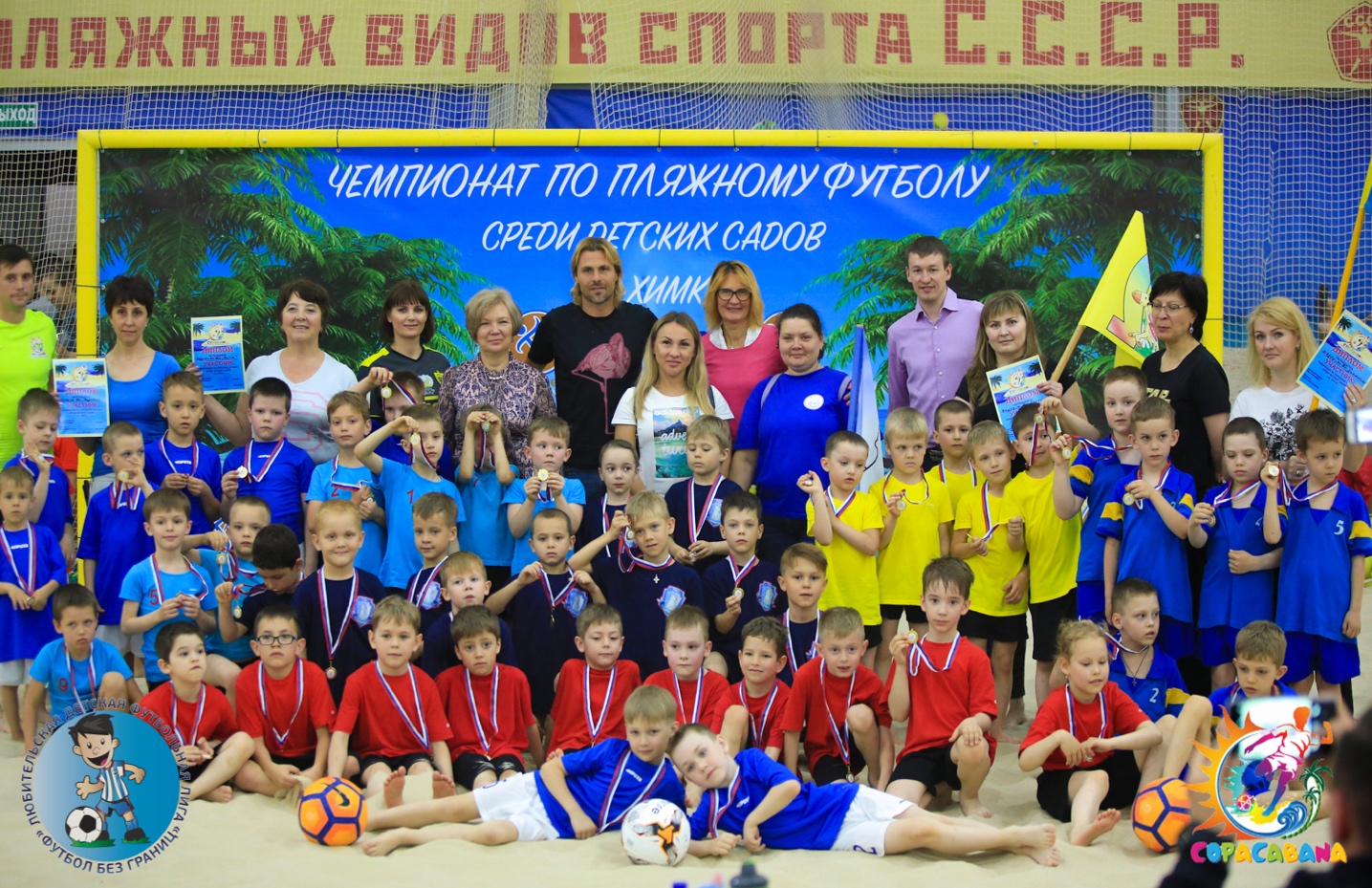 